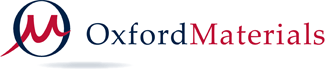 Poster Order  FormFor posters from UAS Reprographics only (used to be IT services) not Physics postersFor office use: BFELLOWS - CA181 http://www.admin.ox.ac.uk/estates/ourservices/fm/fmonline/buildings/reprographics/Copy to Poster Request File – NO POYour detailsYour detailsYour detailsYour detailsYour detailsYour nameYour nameFunding detailsFunding detailsFunding detailsFunding detailsFunding detailsCost or project codeSource of funds/task numberPoster DetailsPoster DetailsPoster DetailsPoster DetailsPoster DetailsNumber of postersPoster Size A5 A4 A3 A2 A1 A0Tick oneColour of poster paperType of poster Matt Glossy OtherSpecify:Printing colour Colour Black and white No Colour Black and white NoFull bleed Printing to edge of paper Yes NoIs Artwork being provided with this request. Yes No Yes NoIs hard copy proof required? Yes NoDelivery DetailsDelivery DetailsDelivery DetailsDelivery DetailsDelivery DetailsWill you collect from Reprographics at Wellington Square? Yes No Yes NoIf no please give delivery  address hereAdditional notesIf no please give delivery  address hereOriginator signatureDateAuthorisationDate